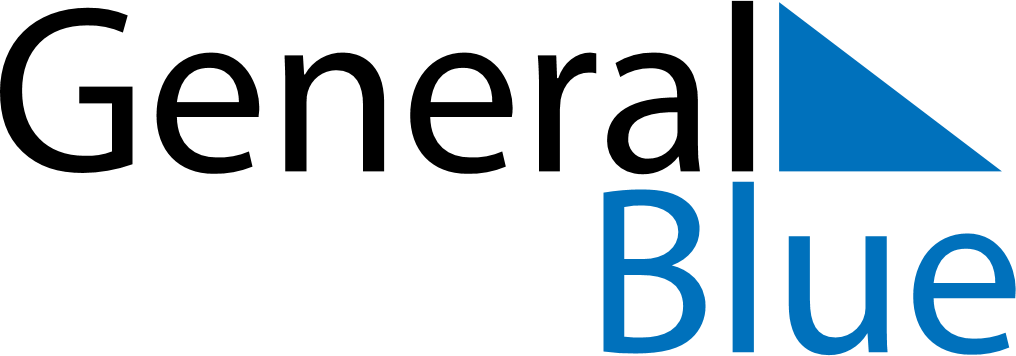 Meal PlannerSeptember 20, 2020 - September 26, 2020Meal PlannerSeptember 20, 2020 - September 26, 2020Meal PlannerSeptember 20, 2020 - September 26, 2020Meal PlannerSeptember 20, 2020 - September 26, 2020Meal PlannerSeptember 20, 2020 - September 26, 2020Meal PlannerSeptember 20, 2020 - September 26, 2020Meal PlannerSeptember 20, 2020 - September 26, 2020Meal PlannerSeptember 20, 2020 - September 26, 2020SundaySep 20MondaySep 21TuesdaySep 22WednesdaySep 23ThursdaySep 24FridaySep 25SaturdaySep 26BreakfastLunchDinner